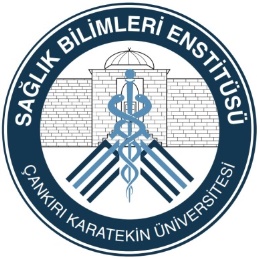 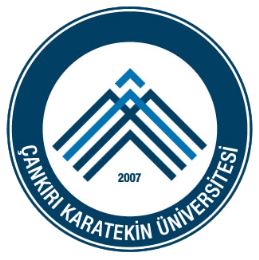 TÜRKİYE CUMHURİYETİÇANKIRI KARATEKİN ÜNİVERSİTESİ SAĞLIK BİLİMLERİ ENSTİTÜSÜ2020–2021 EĞİTİM-ÖĞRETİM YILI BAHAR YARIYILI LİSANSÜSTÜ KONTENJANLARI VE BAŞVURU KOŞULLARIÜniversitemiz Sağlık Bilimleri Enstitüsünün aşağıda belirtilen lisansüstü programlarına 2020–2021 Eğitim-Öğretim Yılı Bahar Yarıyılında öğrenci alınacaktır. Programlara ilişkin kontenjanlar, müracaat şartları ve müracaat takvimi aşağıda belirtilmiştir.NOT: Kesin kayıt hakkı kazanan öğrencilere Çankırı Karatekin Üniversitesi Lisansüstü Eğitim-Öğretim Yönetmeliğine göre ilgili Anabilim Dalı Başkanlığı bilimsel hazırlık programı uygulayabilir.YÜKSEK LİSANS PROGRAMI İÇİN BAŞVURU ŞARTLARI VE GEREKLİ BELGELERBaşvuru Formu: http://onkayit.karatekin.edu.tr/ web adresinden doldurulacaktır. (Başvuru formunu doldurduktan sonra onay butonuna lütfen basınız.) Not : Öğrenciler tarafından diploma ve transkript belgeleri sisteme yüklenmeyecek                                                                                                   olup, YÖKSİS’ten mezuniyet bilgisi alınacaktır.Lisans Mezuniyet not ortalamasının 4 katsayı üzerinden en az 2.00 veya 100 tam not üzerinden eşdeğeri bir puana sahip olmak.Lisans mezuniyet notu girilecektir. (Transkriptte 100’lük sistemdeki karşılığı yoksa YÖK’ün karşılığını sisteme ekleyiniz.)Son altı ayda çekilmiş fotoğraf (JPEG) taratılarak sisteme yüklenecektir. (Yüklenecek fotoğraflar öğrenci bilgi sisteminde kullanılacağından vesikalık fotoğrafları yüklenecektir. Telefon, Fotoğraf Makinası, Tablet vs. ile yapılan çekimlerin yüklemeleri kabul edilmeyip değerlendirmeye alınmayacaktır.)Yüklenecek evraklar tarayıcı üzerinden En fazla 5 Mb olarak sisteme yüklenmelidir. Daha fazlasını sistem kabul etmemektedir. Notlar YÖKSİS veri sisteminden çekilecek ve ona göre değerlendirilecektir. YÖKSİS kaydı olmayanlar mezun oldukları üniversitelerinden YÖKSİS bilgi sistemine kayıtlarını yaptırmaları gerekmektedir. Değerlendirmeler 100’lük sisteme göre yapılacağından 4’lük notu olan adayların, YÖK’ün 100’lük sistemdeki not karşılığına göre değerlendirilmesi yapılacaktır. ALES Sonucu ÖSYM’den çekilecektir. ALES puanı programın kabul türünde en az 55 puan ve son 5 (beş) yıl içinde alınmış olması gerekir. Başvurunun tamamlanması için Enstitü onayının yapılması şarttır. Adayların (Ön Kayıt)   başvuru bilgileri Enstitü tarafından kontrol edilecek ve yüklenen evrakı eksiksiz olan başvuruların sistem üzerinden Enstitü onayı yapılacaktır. Adaylara Enstitü onayı mesajı gelecektir. Enstitü onayı gelen öğrenciler mutlaka sistemi tekrar kontrol ederek onaylanan bilgilerinin doğruluğunu Ön kayıt müracaat formundan Diploma Notunu, Ales Puanını kontrol etmelidir. Yurtdışından bir Üniversiteden mezun olan adayların; YÖK Denklik Belgesi ve Transkriptin Noter onaylı Türkçeleştirilmiş halini teslim etmeleri gerekmektedir.Sisteme yüklenen belgelerin onaylı ve tamamen okunabilir olması gerekmektedir. Aksi takdirde başvuru işlemi geçersiz sayılacaktır.BAŞVURU TARİHİ25 Ocak-05 Şubat 2021 tarihleri arasında http://onkayit.karatekin.edu.tr/ web sitesinde bulunan Başvuru formu doldurulacaktır. (Başvurular 05 Şubat 2021 saat 16.00’da sona erecektir.) Mülakata girmeye hak kazanan adaylar 09 Şubat 2021 Salı günü https://sabe.karatekin.edu.tr/ web sitesinde açıklanacaktır.MÜLAKAT TARİHİ VE YERİTezli Yüksek Lisans Programları: 11 Şubat 2021 Perşembe günü saat 11:00’da ilgili Anabilim Dalı Başkanlığında (aşağıda yer alan adreslerde) yapılacaktır. Kesin kayıt hakkı kazanan adaylar 17 Şubat 2021 Çarşamba günü http://sabe.karatekin.edu.tr web sitesinde açıklanacaktır.Uzaktan Öğretim İş Sağlığı ve Güvenliği Tezsiz Yüksek Lisans Programında Mülakat yapılmayacaktır. Kesin kayıt hakkı kazanan adaylar 17 Şubat 2021 Çarşamba günü http://sabe.karatekin.edu.tr web sitesinde açıklanacaktır.KESİN KAYIT TARİHLERİ19-22 Şubat 2021 tarihleri arasında kesin kayıt hakkı kazanan asıl adaylarca online olarak sabekayit@karatekin.edu.tr e-posta adresinden yapılacaktır. Kesin kayıtta gerekli belgeleri belirtilen tarihlerde e-posta adresine göndermeyen adayların kaydı yapılmayacaktır.DEĞERLENDİRMETezli Yüksek lisans programına başvuran adayların başarı notu; ALES puanının %50’si, lisans mezuniyet notunun (100’lük sisteme dönüştürüldükten sonra) %20’si ve bilim/mülakat sınavı notunun %30’u dikkate alınarak hesaplanacaktır.Adayın başarılı sayılabilmesi için genel başarı notunun en az 50 puan olması ve mülakat puanının da 100 tam puan üzerinden en az 50 puan olması gerekir.En yüksek puandan başlanarak kontenjan sayısı kadar asil ve kontenjan sayısının %50 si kadar yedek aday belirlenecektir.Tezsiz Yüksek Lisans programına başvuran adayların başarı notu lisans mezuniyet not ortalaması dikkate alınarak hesaplanacaktır.KESİN KAYIT İÇİN GEREKLİ BELGELERDiploma veya geçici mezuniyet belgesinin aslı veya onaylı örneği,Transkript belgesinin aslı veya onaylı örneği,1 adet vesikalık fotoğraf (JPG uzantısı ile gönderiniz.),Nüfus cüzdanı fotokopisi,Erkek öğrenciler için Askerlik Durum Belgesinin aslı (Askerlik Şubesi Başkanlığından veya E-Devlet sisteminden son 1 ay içerisinde alınmış). Askerliğini yapmış olanlar için terhis belgesinin aslı.Kesin Kayıt Bilgi Formu (Enstitümüz web sitesinde bulunan Başvuru formu doldurulacaktır.)Not: Öğrenciler kesin kayıt sırasında yukarıda istenen belgeleri sabekayit@karatekin.edu.tr e-posta adresine göndermek zorundadırlar. Belgelerini göndermeyen adayların Enstitümüze kaydı yapılmaz. Elden veya posta yoluyla gelen başvurular kesinlikle dikkate alınmayacaktır.DİĞER KONULARBaşarılı olmasına rağmen Sağlık Bilimleri Enstitüsü tarafından ilan edilen tarihlerde kayıt yaptırmayan öğrencilerin yerine sırasıyla yedek adaylara kayıt hakkı tanınacaktır.Başvuruda internet üzerinden http://onkayit.karatekin.edu.tr/ yüklenilen belgeler kesin kayıt esnasında adaydan istenecektir. Kesin kayıtta; ön kayıt esnasında sisteme yüklenen belgelerin asıllarının ibraz edilmesi zorunlu olup, bu belgeleri ibraz edemeyenler veya farklı bir belge ibraz edenler kesin kayıt hakkını kaybetmiş olurlar.Kayıt için sahte veya tahrif edilmiş belge kullanan veya giriş sınavlarında sahtecilik yaptığı belirlenen adayların kayıt işlemleri iptal edilir ve gerekli kanuni işlemler yapılır.Kesin kayıtta eksik belge ile kayıt yapılmaz. Kayıtlarda istenen belgelerin aslı veya noter tasdikli sureti veya mezun olduğu Yükseköğretim Kurumu tarafından onaylı örneği kabul edilir. Kesin kayıt tarihlerinde başka bir üniversite kaydı olan öğrencinin kaydının mutlaka silinmiş olması gerekir. Bu sorumluluk öğrenciye aittir.Lisansüstü eğitim-öğretim ve sınav yönetmeliğine göre Tezli Yüksek lisans programlarına bir programdan fazla kayıt yaptırılamaz. Başka yükseköğretim kurumlarında tezli kaydı olan öğrenciler Enstitümüze kesin kayıt yaptırmadan önce mevcut kayıtlarını sildirmeleri gerekmektedir. Aynı dönem başka bir yükseköğretim kurumunda kaydı olan öğrenci kayıt hakkını kaybeder.  (Tezsiz programlar hariç.)     6.	Enstitümüz 2020-2021 Eğitim-Öğretim Yılı Bahar Yarıyılı kontenjanları ve başvuru şartlarında yer almayan diğer hususlar Çankırı Karatekin Üniversitesi Lisansüstü Eğitim-Öğretim Yönetmeliğinde yer alan hükümler çerçevesinde değerlendirecektir.SAĞLIK BİLİMLERİ ENSTİTÜSÜ 2020-2021 EĞT.-ÖĞR. YILI BAHAR YARIYILI YÜKSEK LİSANS KESİN KAYIT VE KAYIT YENİLEME TAKVİMİNot 1 : Başvuruların yoğunluğu nedeniyle telefonla enstitümüze ulaşamamanız durumunda, mail kanalıyla ulaşabilirsiniz.Not 2 : Başvuru esnasında sistemle ilgili olabilecek aksaklılar için http://onkayit.karatekin.edu.tr/ adresine mail atabilirsiniz.LİSANSÜSTÜ MÜLAKAT/YAZILI SINAV TARİHİ VE YERİNot: Yazılı/Mülakatların yapılacağı salonlar aynı gün belirlenecektir.ADRES: Rektörlük Ek Hizmet Binası Yeni Mahalle 15 Temmuz Şehitler Bulvarı No:10 18200 Merkez / Çankırı Telefon: 0 (376) 213 26 26 - 0 (376) 218 95 00 Fax: 0(376) 212 43 22 E-mail: sabekayit@karatekin.edu.tr Web	: http://sabe.karatekin.edu.trANABİLİM DALIPROGRAM ADIKONTENJANŞARTLARALES PUAN TÜRÜVE ŞARTIHemşirelik İç Hastalıkları Hemşireliği Tezli Yüksek Lisans Programı5Hemşirelik Bölümü lisans mezunu olmak.ALES-SAY 55 PUANHemşirelik Kadın Sağlığı ve Doğum Hemşireliği Tezli Yüksek Lisans Programı4Hemşirelik Bölümü lisans mezunu olmak.ALES-SAY 55 PUANHemşirelik Halk Sağlığı Hemşireliği Tezli Yüksek Lisans Programı5Hemşirelik Bölümü lisans mezunu olmak. ALES-SAY 55 PUANHemşirelik Psikiyatri Hemşireliği Tezli Yüksek Lisans Programı5Hemşirelik Bölümü lisans mezunu olmak. ALES-SAY 55 PUANSağlık Yönetimi Tezli Yüksek Lisans Programı10Üniversitelerin Sağlık Yönetimi, Sağlık İdaresi, Sağlık Kurumları İşletmeciliği, Sağlık Kurumları Yönetimi, İşletme, Hemşirelik, Ebelik, Sosyal Hizmetler, Tıp, Diş Hekimliği lisans mezun olmak.ALES-EA, 55 PUANVeteriner Parazitoloji Tezli Yüksek Lisans Programı10Veteriner, Tıp Fakültesi, Su Ürünleri ve Biyoloji lisans mezunu olmak.ALES-SAY 55 PUANÇevre Sağlığı Tezli Yüksek Lisans Programı15Alanlarla ilgili eğitim veren fakültelerden mezunu olmak.ALES-EA 55 PUANDeney Hayvanları Bilimi Tezli Yüksek Lisans Programı10Tıp, Veteriner, Eczacılık, Diş Hekimliği, Biyokimya, Sağlık Bilimleri Fakültesi lisans mezunu olmak.ALES-SAY 55 PUANÇocuk Gelişimi Tezli Yüksek Lisans Programı10Çocuk Gelişimi lisans mezunu olmak.ALES-EA 55 PUANSosyal Hizmet Tezli Yüksek Lisans Programı10Üniversitelerin Sosyal Hizmetler, Sağlık Yönetimi, Sağlık İdaresi, Sağlık Kurumları İşletmeciliği, Sağlık Kurumları Yönetimi, Kamu Yönetimi lisans mezun olmak.ALES-EA 55 PUANZoonotik Hastalıkların Kontrolü Tezli Yüksek Lisans Programı20Veteriner ve Tıp Fakültesi lisans mezunu olmak.ALES-SAY 55 PUANİş Sağlığı ve Güvenliği İş Sağlığı ve Güvenliği Tezli Yüksek Lisans Programı5Lisans mezunu olmak.ALES -HERHANGİ BİR PUAN TÜRÜ 55 PUANİş Sağlığı ve Güvenliği Uzaktan Öğretim İş Sağlığı ve Güvenliği Tezsiz Yüksek Lisans Programı40Lisans mezunu olmak.Tezsiz Yüksek Lisans programı Bahar ve Güz dönemi olmak üzere iki yarıyıl olacaktır. Tezsiz yüksek lisans programının süresi en az iki en çok üç yarıyıldır.Tezsiz yüksek lisans programı toplam 60 AKTS kredisinden az olmamak kaydıyla en az on ders ile dönem projesi dersinden oluşur.  Dönem projesi dersi başarılı veya başarısız olarak değerlendirilir. Eğitim ÜcretiTezsiz Yüksek Lisans Programı için öğrenim ücreti  2 taksit halinde her dönem başında ödenecek olup, toplam 3900 TL dir. (1950+1950 olarak).Dışardan Alınan,Tekrar Alınan vb. Ders Ücreti 400 TL’dir.Kayıt ücreti, öğrenci numarası ile aşağıda belirtilen hesaba (online olarak) yatırılır.Kayıt tarihleri içinde ücreti yatırmayanların kayıtları silinir.(Kayda yedek listeden devam edilir.)IBAN:TR43 0001 2009 6460 0006 0000 15 (Online hesap)ALES ve Yabancı Dil puanı şartı aranmaz.ONLİNE BAŞVURULAR25 Ocak-05 Şubat 2021 saat 16.00’a kadar. http://onkayit.karatekin.edu.tr/BAŞVURU SONUÇLARI (Mülakata Girmeye Hak Kazananlar Listesi)9 Şubat 2021 (http://sabe.karatekin.edu.tr)MÜLAKAT(Uzaktan Öğretim İş Sağlığı ve Güvenliği Tezsiz Yüksek Lisans Programında Mülakat yapılmayacaktır.)11 Şubat 2021 Perşembe Saat 11.00’da ilgili Fakültede.SONUÇLARIN İLANI17 Şubat 2021 (http://sabe.karatekin.edu.tr)KESİN KAYITLAR19-22 Şubat 2021 sabekayit@karatekin.edu.tr e-posta adresinden online yapılacaktır.YEDEK KAYIT İLANI25 Şubat 2021 YEDEK KAYIT İŞLEMLERİNİN YAPILMASI26 Şubat 2021 sabekayit@karatekin.edu.tr e-posta adresinden online yapılacaktır.KATKI PAYI/ÖĞRENİM ÜCRETİ ÖDEMELERİ VE DERS KAYITLARI01-04 Mart 2021 https://ubis.karatekin.edu.tr/DANIŞMAN ONAYI01-07 Mart 2021DERSLERİN BAŞLAMASI08 Mart 2021Anabilim DalıProgram AdıSınav Tarihi ve SaatiSınav TürüSınav YeriHemşirelikTezli Yüksek Lisans Programları11 Şubat 2021 Perşembe Saat 11.00Yazılı/MülakatSağlık Bilimleri Fakültesiİş Sağlığı ve Güvenliğiİş Sağlığı ve Güvenliği Tezli Yüksek Lisans Programı11 Şubat 2021 Perşembe Saat 11.00Yazılı/MülakatBallıca Kampüsüİş Sağlığı ve GüvenliğiUzaktan Öğretim İş Sağlığı ve Güvenliği Tezsiz Yüksek Lisans ProgramıMülakat yapılmayacaktır.Mülakat yapılmayacaktır.Mülakat yapılmayacaktır.Çevre SağlığıTezli Yüksek Lisans Programı11 Şubat 2021 Perşembe Saat 11.00Yazılı/MülakatBallıca KampüsüÇocuk GelişimiTezli Yüksek Lisans Programı11 Şubat 2021 Perşembe Saat 11.00Yazılı/MülakatSağlık Bilimleri FakültesiVeteriner ParazitolojiTezli Yüksek Lisans Programı11 Şubat 2021 Perşembe Saat 11.00Yazılı/MülakatSağlık Bilimleri FakültesiDeney Hayvanları BilimiTezli Yüksek Lisans Programı11 Şubat 2021 Perşembe Saat 11.00Yazılı/MülakatSağlık Bilimleri FakültesiSağlık YönetimiTezli Yüksek Lisans Programı11 Şubat 2021 Perşembe Saat 11.00Yazılı/MülakatSağlık Bilimleri FakültesiSosyal HizmetTezli Yüksek Lisans Programı11 Şubat 2021 Perşembe Saat 11.00Yazılı/MülakatSağlık Bilimleri FakültesiZoonotik Hastalıkların KontrolüTezli Yüksek Lisans Programı11 Şubat 2021 Perşembe Saat 11.00Yazılı/MülakatSağlık Bilimleri Fakültesi